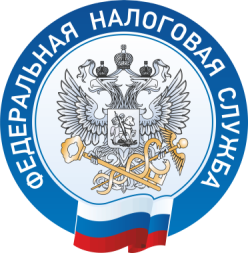                             МЕЖРАЙОННАЯ ИФНС РОССИИ № 7  ПО ОРЕНБУРГСКОЙ ОБЛАСТИ    С 1 июля 2021 года заканчивается отсрочка по применению контрольно-кассовой техники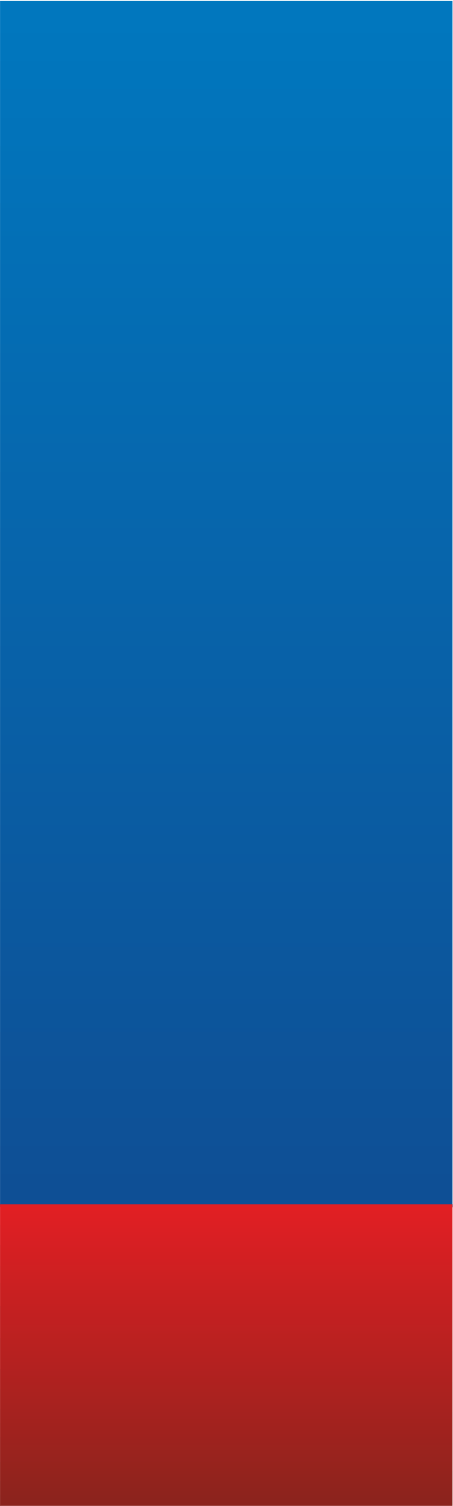 Межрайонная ИФНС России №7 по Оренбургской области информирует налогоплательщиков о том, что 1 июля 2021 года заканчивается отсрочка по применению контрольно-кассовой техники, предоставленная индивидуальным предпринимателям, не имеющим работников, с которыми заключены трудовые договоры, при реализации ими товаров собственного производства, выполнении работ, оказании услуг. Таким образом, с 01.07.2021 вышеуказанные налогоплательщики обязаны при осуществлении расчетов применять кассовые аппараты.При этом есть категории налогоплательщиков, которые могут работать без ККТ и после 1 июля 2021 года, например: при осуществлении расчетов в отдаленных или труднодоступных местностях (за исключением расчетов с использованием автоматических устройств, а также при реализации подакцизных товаров) при условии выдачи покупателю по его требованию документа, подтверждающего факт осуществления расчета и содержащего обязательные реквизиты; при сезонной торговле вразвал овощами, ремонте и окраске обуви, изготовлении и ремонте металлической галантереи и ключей, присмотре и уходе за детьми, больными, престарелыми и инвалидами;предприниматели, применяющие патентную систему налогообложения и осуществляющие виды деятельности, перечисленные в п.2.1 ст.2 Федерального закона № 54-ФЗ, при условии выдачи покупателю документа, подтверждающего факт осуществления расчета и содержащего обязательные реквизиты;самозанятые, которые фиксируют выручку и выдают чеки с помощью приложения «Мой налог»;при осуществлении расчетов в безналичном порядке с организациями и (или) индивидуальными предпринимателями, за исключением осуществляемых ими расчетов с использованием электронного средства платежа с его предъявлением.Полный перечень налогоплательщиков, освобожденных от обязанности применять ККТ, приведен в статье 2 Федерального закона от 22.05.2003 № 54-ФЗ. Зарегистрировать онлайн-кассу возможно через «Личный кабинет налогоплательщика» на сайте ФНС России www.nalog.gov.ru дистанционно, без посещения налогового органа.В связи с этим налоговые органы рекомендуют пользователям своевременно позаботиться о приобретении онлайн-касс, ЭЦП, открытии личного кабинета, регистрации касс в налоговых инспекциях.В налоговых органах можно получить консультацию по вопросам применения и регистрации ККТ.Единый Контакт-центр:8-800-222-22-22www.nalog.ru